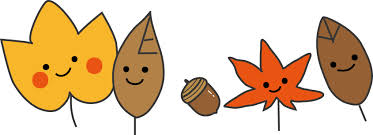 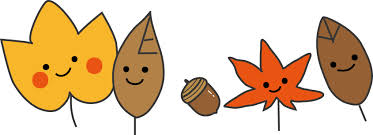 保健管理・総合相談センター総合相談部門主催　第５回ほっとの会「紙芝居技法」体験秋といえば、芸術ですよね！今回のほっとの会では、ぐるぐる描きから自由に絵を描いて、オリジナルの物語を作る「紙芝居技法」を行います。ぐるぐる描き効果で、思ってもみなかった作品が完成し、楽しいこと間違いなし！今年の秋はアートな時間を過ごしてみませんか？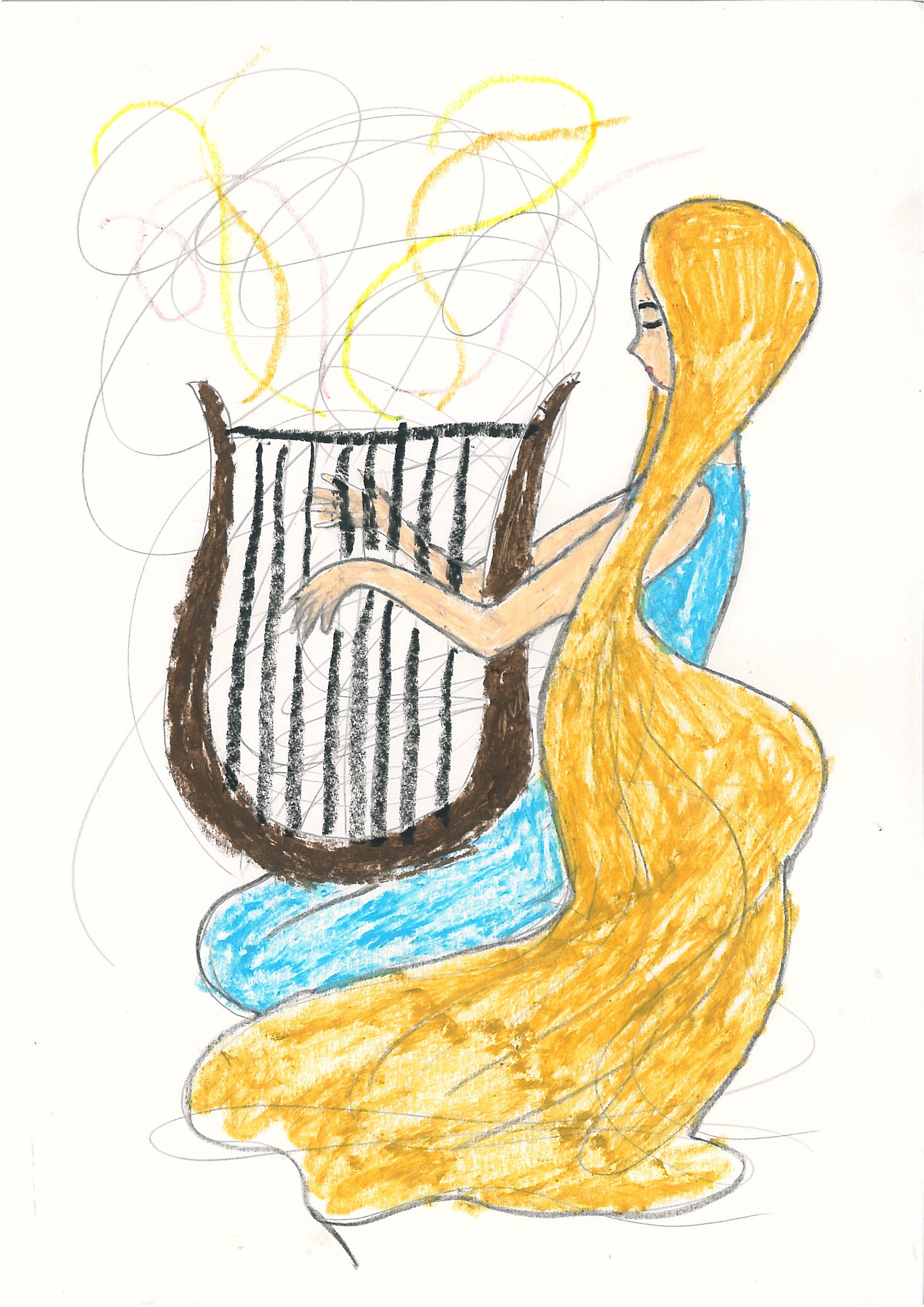 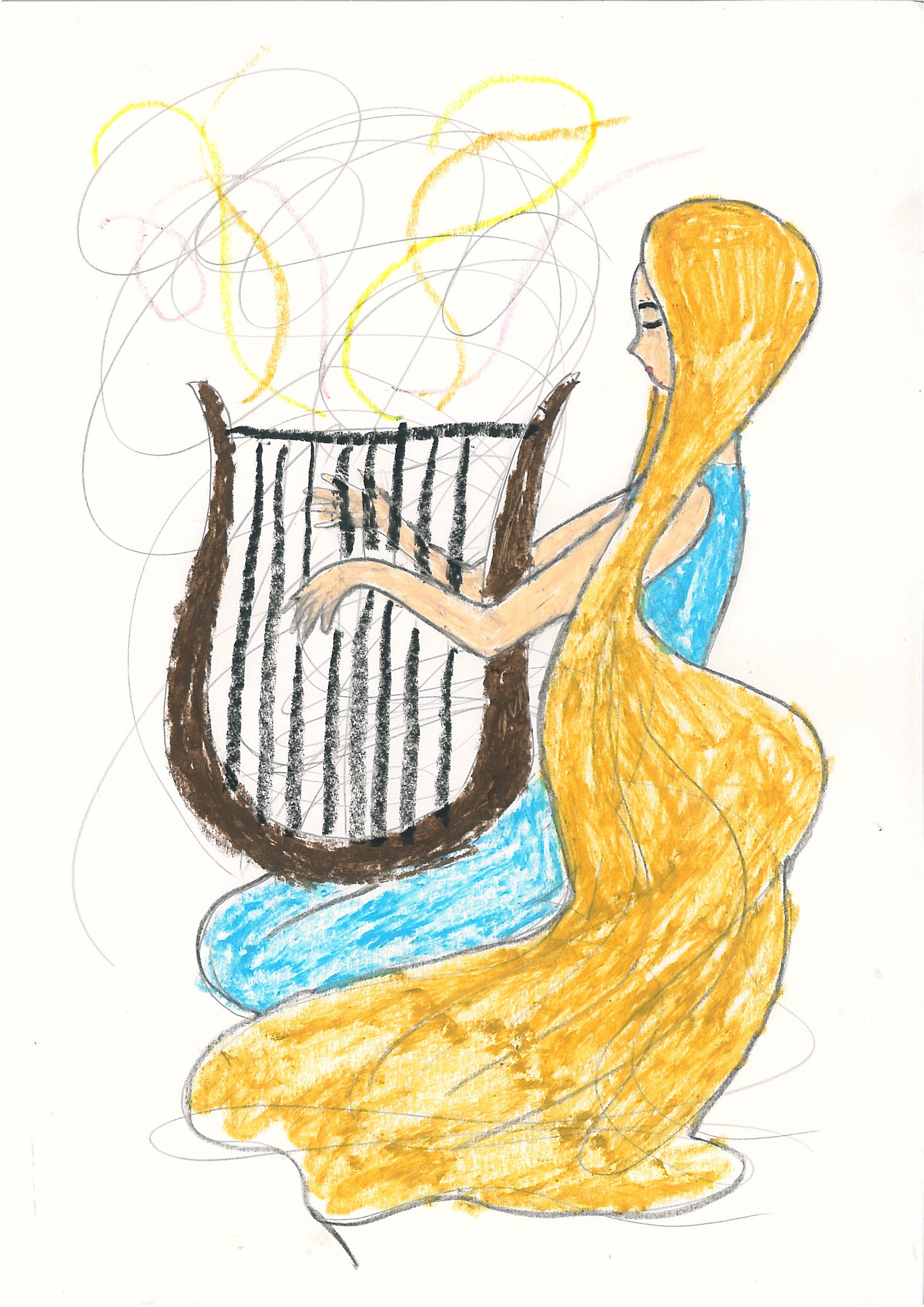 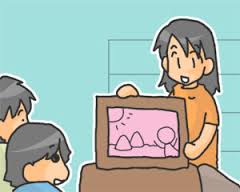 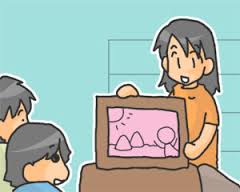 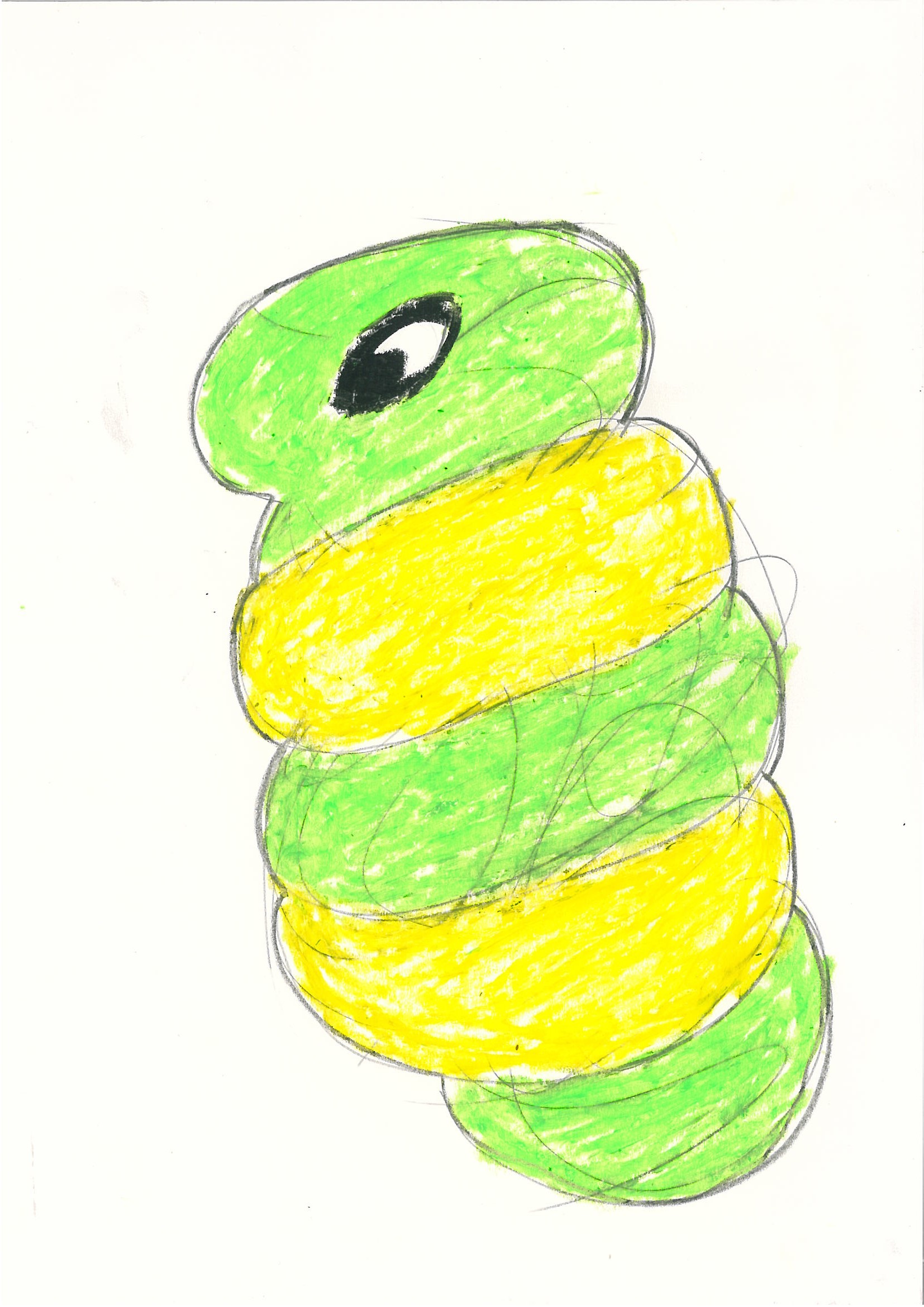 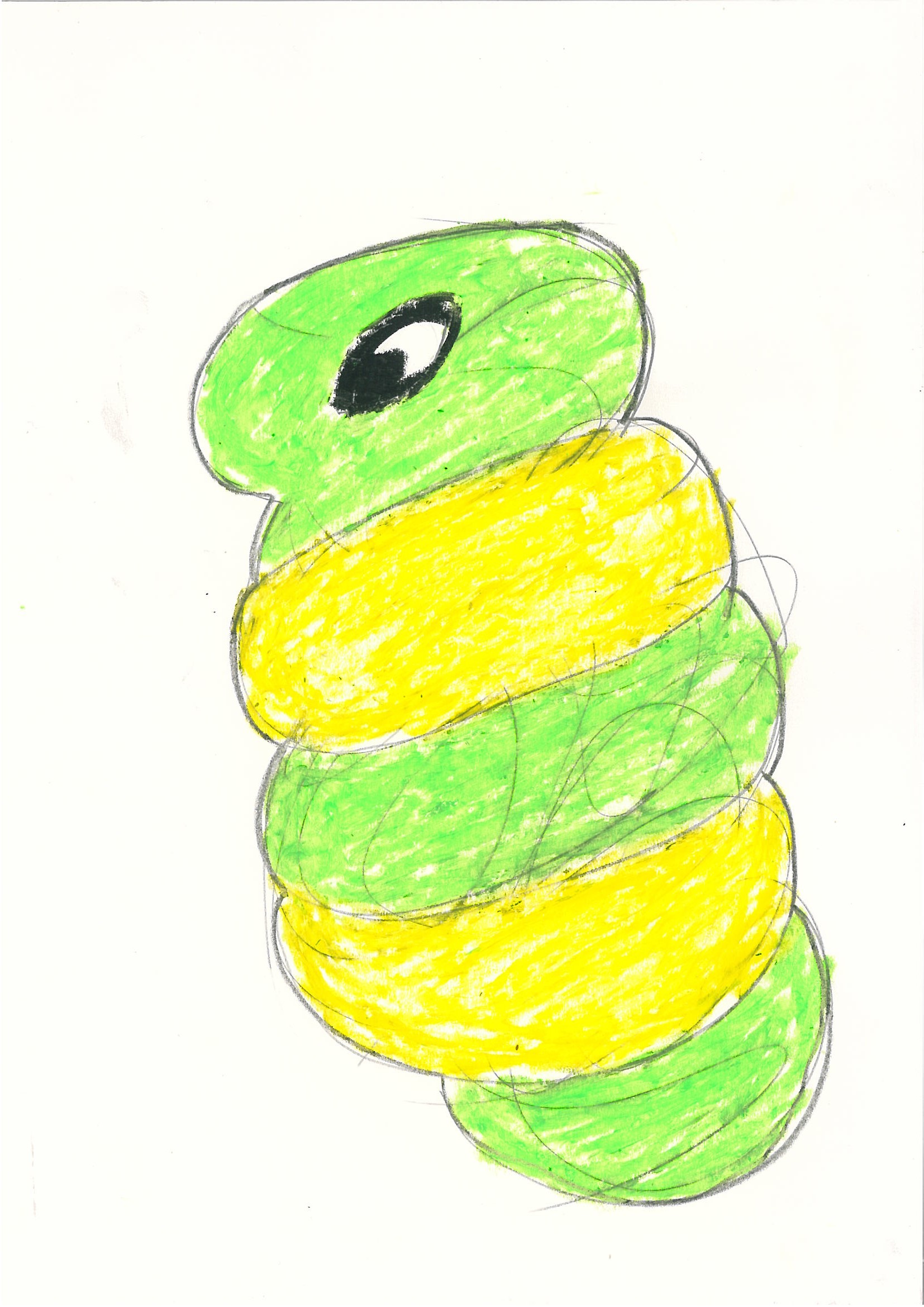 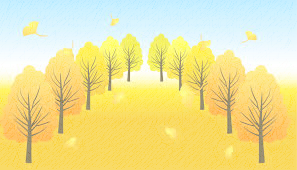 